Paper 1 Writing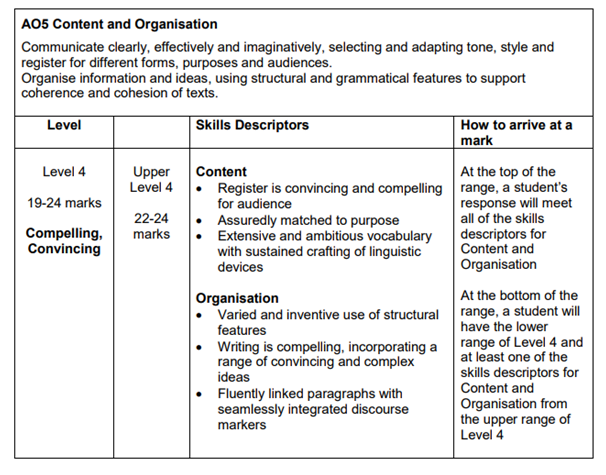 Success Criteria:Formal registerMatched to the purpose - laid out like an articleSophisticated vocabLanguage devicesStructural featuresOriginal ideasParagraphs linked together with discourse markersRange of punctuationSPAGInclude:Language devices	Metaphors, similies, onomatopoeia, descriptive vocabularyStructural devices	Paragraph and sentence lengths for effectMake sure every paragraph has a shift in focus. 